Развлечение «Расскажем Витаминке о фруктах и овощах» во второй младшей группеЦель: закрепить названия некоторых фруктов, учить выделять их характерные свойства: цвет, форму, размер путем зрительного и осязательного обследования;Задачи: 
1. Закреплять знания детей о пользе овощей и фруктов в жизни человека. 
2. Закрепить знания о наличии витаминов в овощах, фруктах и продуктах питания 
3. Воспитывать у детей чувство сопереживания и заботы. 
4. Воспитывать стремление поддерживать и укреплять свое здоровье.ППРС: Муляжи фруктов и овощей, чудесный мешочек, красные, желтые и зелёные мячи, ширма для витаминки, шарик с письмом, корзинка с фруктами, Ход развлеченияВоспитатель: Здравствуйте ребята! Я очень рада видеть вас всех сегодня такими здоровыми и красивыми. Молодцы! А какое настроение у вас сегодня! 
Дети: Хорошее, веселое, бодрое, радостное. 
Воспитатель: Ребята, посмотрите! К нам прилетел шарик, а он не простой, он с письмом. Воспитатель читаете письмо. 
«Здравствуйте ребята, меня зовут Витаминка. Я живу в стране Витаминии. Я приглашаю вас к себе в гости» 
Воспитатель: Давайте поедем на веселом поезде. 
Дети имитируют движение на поезде. 
- Вот и страна Витаминия. 
Витаминка: - Здравствуйте, ребята, давайте познакомимся, меня зовут Витаминка. Есть витаминки в моей корзинке, здесь и яблоко и груша, все эти фрукты полезно кушать. А вы любите фрукты? 
Ответы детей 
Витаминка: А знаете, что полезные витамины есть не только во фруктах и овощах, а и в мясе, рыбе, молоке, орехах, горохе, крупах (крупа- это зернышки из которых варят каши).  Скажите, мои друзья, а в садике дают вам полезные продукты? 
Ответы детей 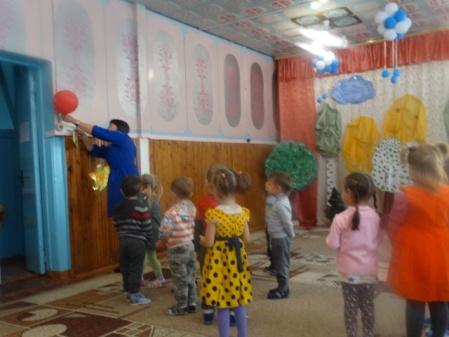 Воспитатель: Наши ребята знают стихотворения  о фруктах и овощах.Погляди на огурец, 
Огурец – такой хитрец!
Ловко одевается,
Под листьями скрывается.Дремлет под землёй МОРКОВЬ.
Что же ей там снится?
Пригрoзим, нахмурив бровь
- Покажись, девица!Желтый, солнечный ЛИМОН
Он полезен с чаем,
А без чая кислый он -
Мы про это знаем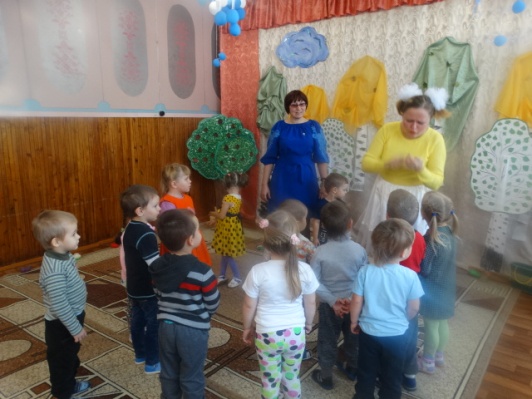 Называют меня грушей.Я скажу, а ты послушайПолюбите меня дети!Я полезней всех на свете!Витаминка: Молодцы! А сейчас хочу загадать вам загадки о полезных фруктах и овощах. (загадывает и показывает картинки) 
1. Сидит девица в темнице, а коса на улице (Морковь). 
2. Как на нашей грядке выросли загадки 
Сочные да крупные, вот такие круглые. 
Летом зеленеют, к осени краснеют. (Помидоры) 
3. Сочные, душистые, румяные, волшебные. На деревьях мы растем. 
(Яблоки) 
4. Летом в огороде 
Свежий и зеленый, 
А зимою в бочке 
Крепкий и соленый (Огурец) 
5. И зелен и густ, на грядке вырос куст 
Покопай его немножко, под кустом растет картошка (картофель) 
6. Прежде чем его мы съели, все наплакаться успели (лук) 
7. В шкурке желтой, 
Кислый он, 
Называется ….лимон 
Воспитатель: Порадовали Витаминку, знаете фрукты и овощи, молодцы! 
Воспитатель: Витаминка, наши дети так хорошо знают все овощи и фрукты, что смогут узнать их даже на ощупь.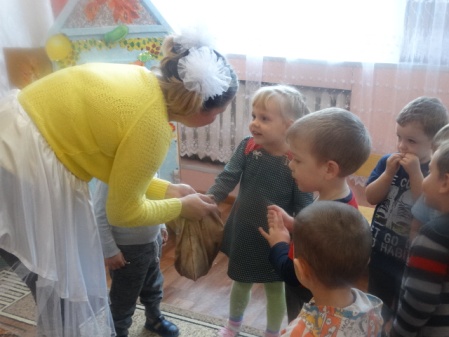 Витаминка: Правда, а мы сейчас проверим,  поиграем в игру, которая называется «Чудесный мешочек».  Посмотрим, сможете ли вы узнать фрукты, не глядя на них. Я буду по очереди подходить, к вам, а вы опустите руку в мешочек, ощупаете и назовете фрукт, который возьмете, не доставая его наружу. (Проводится игра)Воспитатель: А теперь мы с вами проведем веселую разминку: 
Будешь кушать витамины. 
Будешь очень, очень сильным - показывают силу. 
Будешь бегать далеко – бег на месте, 
Будешь прыгать высоко – прыжки на двух ногах. 
Будут ножки танцевать – выставляют ногу на носок. 
И усталости не знать! Витаминка( расстроенная): Ребята, я так торопилась с вами встретится, что рассыпала корзинку с фруктами и овощами. Помогите их собрать в корзинку. (дети ищут картинки в зале и складывают в корзинку) 
Воспитатель: Ребята, сейчас мы с вами поиграем в игру «Собери витаминки».
Дети собирают разноцветные пластмассовые шарики под динамичную музыку : 
Зелёные – в зеленую корзину 
Красные - в красную корзину 
Желтые – в желтую корзину. 
Витаминка: Какие быстрые и ловкие детки, молодцы, быстро собрали все витаминки, спасибо! За это я дарю вам витаминки. 
И приглашаю всех на веселый танец. 
Дети танцуют хороводный  танец «Огородная хороводная» 
Ведущий : А вам понравилось страна Витаминия? Но пришло время нам возвращаться в детский сад, до новых встреч! (Возвращаемся на поезде).
Витаминка прощается и уходит.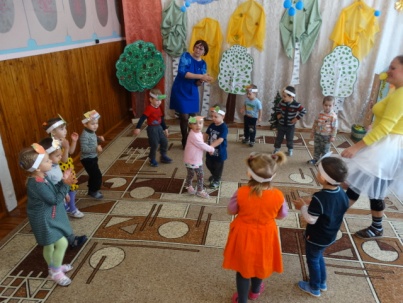 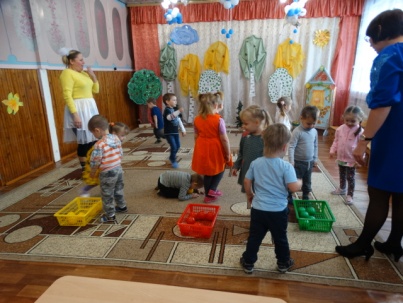 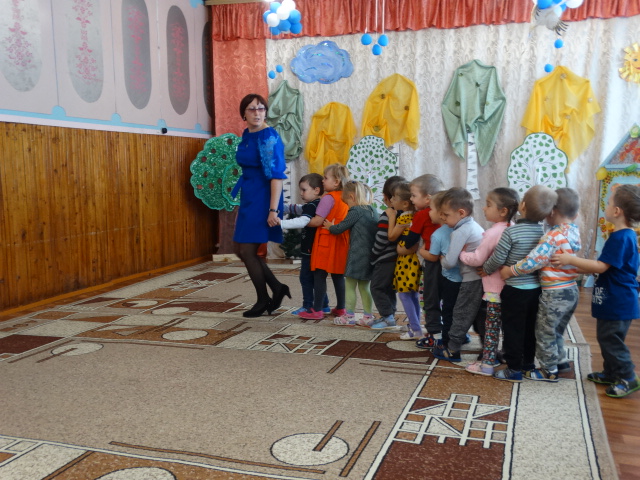 